Pre-K 1 Lesson PlanAugust 31st-Sept. 4  2020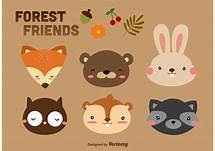 7:30-9:30 Good Morning/ArrivalGood Morning/ ArrivalGood Morning/Arrival Good Morning/ArrivalGood Morning/Arrival9:30-9:45Circle TimeCircle Time Circle Time Circle Time Cir le Time9:45-10:00Snack SnackSnack SnackSnack10:15- 11:15 Big Center play Green workbook intro aim and color Big Center play Q-Tip painting number 1Big Center Play Crayon name letter find and color Big Center Play Marbles Walk to Park/Nature Hunt  11:30-12:30 Dismissal/ Go Home Go Home/LunchGo Home/Lunch12:30-1:00Quiet TimeQuiet TimeQuiet Time Quiet Time Quiet TimeSnack Snack SnackSnackSnack2:15-3:00Sensory playWater paint namesMagic Milk Science Name cut and paste Big Center Play Shaving cream fun Big Center playArt 3:15-5:30Go Home/After School  Go Home/Afterschool Go Home/After School Go Home/ After School Go Home/ After School 